This week as we read books by Ezra Jack Keats we noticed that he used the same characters in many of his stories. We also talked about the materials he used for the illustrations. Our most recent sight words to review arehe        she       boy     girlplay     said      an       atnot	   find		We practiced making –ot words. We changed just the first letter and tried to think of all the new words we could make.In our writing we use phonetic spelling to write unknown words. We use the classroom word wall to spell our sight words correctly.* * * * * * * * * * * * * * * * *In math we continue to work on the following skills:solve addition and subtraction number storiescount back from 20.count past 100 by 1s and 10s.count forward from a given numbergive the next number in a sequence.* * * * * * * * * * * * * * * * *In Science we are learning about air and weather. We talked about different types of weather conditions. We are learning to read a thermometer and record the daily temperature. We will be comparing the forecast with the actual weather.Along with discussing needs and wants in social studies we will also be learning about money and different forms of payment. We will be reading books about the presidents and identifying them on our money.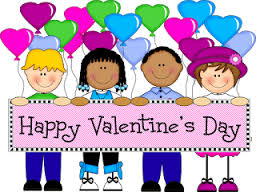 Thank you to all the parents who were able to help during the class friendship party!Due to the cold/snow days the following early release Fridays will convert to full instructional days: 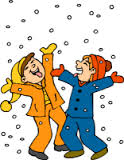 March 6, 13 and 20.Have a wonderful weekend!**See other side for Calendar of Events**